Список литературы:Метиева Л.А. «Развитие сенсорной сферы детей»,  пособие для учителей спец.(коррекц.) образоват.учреждений VIII вида/Л.А. Метиева, Э.Я. Удалова. – М.: Просвещение.   Программа Л.Т. Саидовой, учителя ритмики ГБОУ СКОШИ № 73, г. Москва, составлена в соответствии федеральными государственными образовательными стандартами начального общего образования для обучающих 1-4 классов специальной (коррекционной) общеобразовательной школы VII вида. Программа «Ручной труд» для коррекционных образовательных учреждений VIII вида, под редакцией В. В. Воронковой.МБОУ СОШ с.п. «Село Хурба» Муниципальное бюджетное общеобразовательное учреждение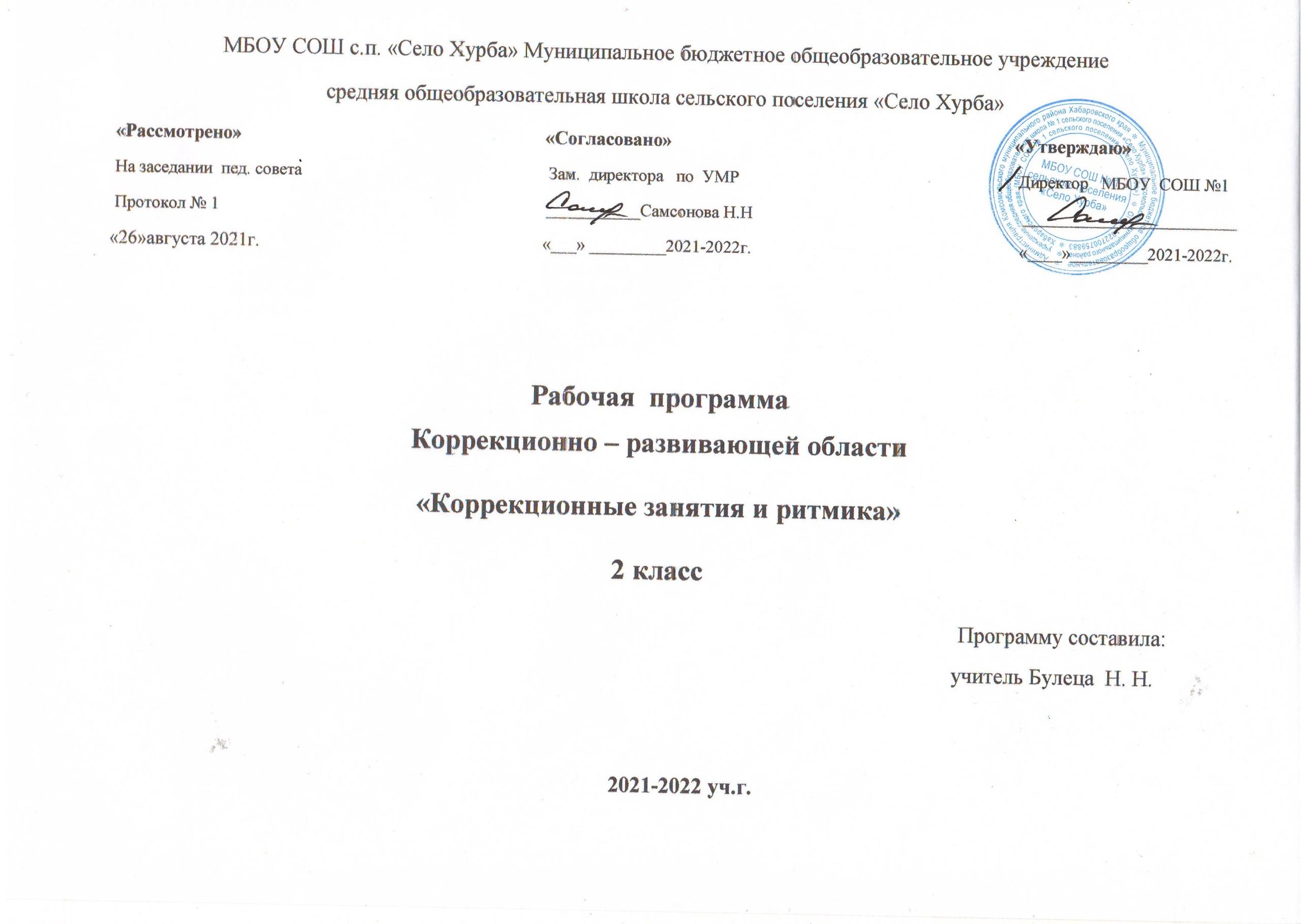 средняя общеобразовательная школа сельского поселения «Село Хурба»Рабочая  программаКоррекционно – развивающей области«Коррекционные занятия и ритмика»2 класс                                                                                                                                                                                           Программу составила:                                                                                                                                                                учитель Булеца  Н. Н.Пояснительная записка.Младший школьный возраст – важнейший период формирования жизненного ресурса ребенка, этап становления его социальности, освоения общественных отношений, обогащения мировосприятия и развития личностных качеств. Данная программа включает: 1.   Коррекционные занятия:  теоретической основой программы явились концептуальные положения теории Л.С. Выготского: об общих закономерностях развития аномального и нормально развивающегося ребенка; о структуре дефекта и возможностях его компенсации; о применении системного подхода к изучению ребенка с ОВЗ, об учете зон актуального и ближайшего развития при организации психологической помощи; об индивидуализированном м адифференцированном подходе к детям в процессе реализации коррекционной психолого – педагогической программы. 2. Ритмика: способствует правильному физическому развитию и укреплению детского организма. Развивает эстетический вкус, культуру поведения и общения, художественно - творческую и танцевальную способность, фантазию, память, обогащается кругозор. Занятия по ритмике направлены на воспитание организованной, гармонически развитой личности.  3. Творческие занятия:  В процессе трудового обучения осуществляется направление недостатков познавательной деятельности: наблюдательности, воображения, речи, пространственной ориентировки, а также недостатков физического развития, особенно мелкой моторики рук. Наряду с этими задачами решаются и специальные задачи, направленные на коррекцию умственной деятельности школьников. Коррекционная работа выражается в формировании умений: ориентироваться в задании (анализировать объект, условия работы); предварительно планировать ход работы над изделием (устанавливать логическую последовательность изготовления поделки, определять приемы работы и инструменты, нужные для их выполнения); контролировать свою работу (определять правильность действий и результатов, оценивать качество готовых изделий). Данная программа является модифицированной,  на основе программ:  Васильевой А.Ю,  педагога – психолога,  составлена в соответствии с программой: Метиева Л.А. Развитие сенсорной сферы детей: пособие для учителей спец.(коррекц.) образоват.учреждений VIII вида/Л.А. Метиева, Э.Я. Удалова. – М.: Просвещение.   Л.Т. Саидовой, учителем ритмики ГБОУ СКОШИ № 73, г. Москва, составлена в соответствии федеральными государственными образовательными стандартами начального общего образования для обучающих 1-4 классов специальной (коррекционной) общеобразовательной школы VII вида. «Ручной труд» для коррекционных образовательных учреждений VIII вида, под редакцией В. В. Воронковой.Цель: На основе создания оптимальных условий познания ребенком каждого объекта в совокупности сенсорных свойств, качеств, признаков дать правильное многогранное полифункциональное представление об окружающей действительности, способствующее оптимизации психического развития ребенка и более эффективной социализации в обществе. Приобщение детей ко всем видам танцевального искусства: от историко-бытового до современного танца. Воспитание единого комплекса физических и духовных качеств: гармоническое телосложение, хорошее здоровье и выносливость, артистизм и благородство.  Задачи: Формирование на основе активации работы всех органов чувств адекватного восприятия явлений и объектов окружающей действительности в совокупности их свойств; Коррекция недостатков познавательной деятельности детей путем систематического и целенаправленного воспитания у них полноценного восприятия формы, конструкции, величины, цвета, особых свойств предметов, их положения в пространстве Формирование пространственно – временных ориентировок; развитие слухоголосовых координаций; Формирование способности эстетически воспринимать окружающий мир во всем многообразии свойств и признаков его объектов (цветов, вкусов, запахов, ритмов); Совершенствование сенсорно – перцептивной деятельности; Обогащение словарного запаса детей на основе использования соответствующей терминологии; Исправление недостатков моторики, совершенствование зрительно – моторной координации; Формирование точности и целенаправленности движений и действий. Дать детям представление об общих закономерностях отражения действительности в хореографическом искусстве, конкретно выражающихся в связи форм и линий движений с жизненным содержанием, смыслом, чувством и настроением музыки; дать представление о танцевальном образе. Зная общее, дети сами смогут разобраться в том танцевальном материале, который может встретиться в их жизненной практике. Использовать специфические средства искусства танца для гармонизации развития учащихся, расширения рамок культурного и 5 исторического образования детей: углубление и расширение средствами историко-бытового танца познавательных возможностей учащихся в области истории, географии, литературы, фольклора. Использовать этические особенности танца для воспитания нравственности, дисциплинированности, чувства долга, коллективизма, организованности; обучить танцевальному этикету и сформировать умения переносить культуру поведения и общения в танце на межличностное общение в повседневной жизни. Обеспечить творческое развитие, эмоциональную разгрузку учащихся, воспитать культуру эмоций; Обеспечить формирование и сохранение правильной осанки ребёнка, укрепление мышечного корсета средствами классического, народного и бального танцев, воспитать культуру движения; Увеличить период двигательной активности в учебном процессе, развить потребность двигательной активности как основы здорового образа жизни. Воспитание уважения к своему труду и к труду других людей;Воспитание культуры труда (эстетическое отношение к организации и процессу своего труда);сообщение познавательных сведений о труде и отдельных профессиях;Формирование знаний о различных видах ручного труда;Ознакомление с поделочными материалами, используемыми на уроках ручного труда, их физическими и художественно-выразительными свойствами;Обучение работе с инструментами и приспособлениями, применяемыми в обработке того или иного поделочного материала.Основные направления работы: Формирование знаний сенсорных эталонов. Обучение использованию специальных (перцептивных) действий, необходимых для выявления свойств и качеств какого – либо предмета. Коррекцию недостатков мыслительной и речевой деятельности, которая выражается в формировании обще трудовых умений: ориентироваться в задании (анализировать объект, условия труда); планировать ход работы над изделием (устанавливать логическую последовательность изготовления изделия, определять приёмы работы и инструменты, необходимые для их выполнения); контролировать свою работу (определять правильность действий и результатов, оценивать качество готового изделия);Повышение познавательной активности (развитие зрительного, слухового восприятия, наблюдательности, воображения, речи, пространственной ориентировки и пространственных представлений);Компенсацию недоразвития эмоционально-волевой сферы (формирование адекватной реакции на неудачи, самостоятельное преодоление трудностей, принятие помощи учителя и т. д.);Коррекцию недоразвития моторных функций (развитие плавности и координации движений рук, зрительно-двигательной координации, дифференциации движения пальцев, регуляции мышечного усилия и т. д.) Содержание программы: Развитие моторики, графомоторных качеств. Тактильно – двигательное восприятие. Кинестетическое и кинестетическое развитие. Восприятие формы, величины, цвета; конструирование предметов. Развитие зрительного восприятия. Восприятие особых свойств предметов через развитие осязания, обоняния, барических ощущений, вкусовых качеств. Развитие слухового восприятия. Восприятия пространства. Восприятие времени. Ритмико-гимнастические упражнения; Ритмические упражнения с детскими звучащими инструментами; Импровизация движений на музыкальные темы, игры под музыку; Народные пляски и современные танцевальные движения. Работа с глиной и пластилиномРабота с природными материалами (многодетальные изделия).Работа с бумагой и картономРабота с текстильными материаламиКоррекционные индивидуальные и групповые (до 4 человек) занятия проводят по расписанию 6 часов в неделю.Критерии оценки достижения эффективности программы. В результате целенаправленной деятельности на занятиях по развитию психомоторики и сенсорных процессов школьники должны научиться: Ориентироваться на сенсорные эталоны. Узнавать предметы по заданным признакам. Сравнивать предметы по внешним признакам. Квалифицировать предметы по форме, величине, цвету, функциональному назначению. Составлять сериационные ряды предметов и их изображений по разным признакам. Практически выделять признаки и свойства объектов и явлений. Давать полное описание объектов и явлений. Видеть временные рамки своей деятельности. Определять последовательность событий. Ориентироваться в пространстве. Целенаправленно выполнять действия по инструкции. Самопроизвольно согласовывать свои движения и действия. Опосредовать свою деятельности речью. Ритмико-гимнастические, общеразвивающие упражнения; Тренировка суставно-мышечного аппарата; Азбука танцевальных движений; Танцевальные композиции. Саморегуляция (самоконтроль); Общее развитие различных частей тела; Развитие двигательной памяти; Моторика; Координация; Пластика движения; Умение применять полученные знания, умения, навыки в практической деятельности для решения конкретных задач.Содержание программы: Развитие моторики, графомоторных качеств. Тактильно – двигательное восприятие. Кинестетическое и кинестетическое развитие. Восприятие формы, величины, цвета; конструирование предметов. Развитие зрительного восприятия. Восприятие особых свойств предметов через развитие осязания, обоняния, барических ощущений, вкусовых качеств. Развитие слухового восприятия. Восприятия пространства. Восприятие времени. Ритмико-гимнастические упражнения; Ритмические упражнения с детскими звучащими инструментами; Импровизация движений на музыкальные темы, игры под музыку; Народные пляски и современные танцевальные движения. Работа с глиной и пластилиномРабота с природными материалами (многодетальные изделия).Работа с бумагой и картономРабота с текстильными материаламиКоррекционные индивидуальные и групповые (до 4 человек) занятия проводят по расписанию 6 часов в неделю.Критерии оценки достижения эффективности программы. В результате целенаправленной деятельности на занятиях по развитию психомоторики и сенсорных процессов школьники должны научиться: Ориентироваться на сенсорные эталоны. Узнавать предметы по заданным признакам. Сравнивать предметы по внешним признакам. Квалифицировать предметы по форме, величине, цвету, функциональному назначению. Составлять сериационные ряды предметов и их изображений по разным признакам. Практически выделять признаки и свойства объектов и явлений. Давать полное описание объектов и явлений. Видеть временные рамки своей деятельности. Определять последовательность событий. Ориентироваться в пространстве. Целенаправленно выполнять действия по инструкции. Самопроизвольно согласовывать свои движения и действия. Опосредовать свою деятельности речью. Ритмико-гимнастические, общеразвивающие упражнения; Тренировка суставно-мышечного аппарата; Азбука танцевальных движений; Танцевальные композиции. Саморегуляция (самоконтроль); Общее развитие различных частей тела; Развитие двигательной памяти; Моторика; Координация; Пластика движения; Умение применять полученные знания, умения, навыки в практической деятельности для решения конкретных задач.Содержание программы: Развитие моторики, графомоторных качеств. Тактильно – двигательное восприятие. Кинестетическое и кинестетическое развитие. Восприятие формы, величины, цвета; конструирование предметов. Развитие зрительного восприятия. Восприятие особых свойств предметов через развитие осязания, обоняния, барических ощущений, вкусовых качеств. Развитие слухового восприятия. Восприятия пространства. Восприятие времени. Ритмико-гимнастические упражнения; Ритмические упражнения с детскими звучащими инструментами; Импровизация движений на музыкальные темы, игры под музыку; Народные пляски и современные танцевальные движения. Работа с глиной и пластилиномРабота с природными материалами (многодетальные изделия).Работа с бумагой и картономРабота с текстильными материаламиКоррекционные индивидуальные и групповые (до 4 человек) занятия проводят по расписанию 6 часов в неделю.Критерии оценки достижения эффективности программы. В результате целенаправленной деятельности на занятиях по развитию психомоторики и сенсорных процессов школьники должны научиться: Ориентироваться на сенсорные эталоны. Узнавать предметы по заданным признакам. Сравнивать предметы по внешним признакам. Квалифицировать предметы по форме, величине, цвету, функциональному назначению. Составлять сериационные ряды предметов и их изображений по разным признакам. Практически выделять признаки и свойства объектов и явлений. Давать полное описание объектов и явлений. Видеть временные рамки своей деятельности. Определять последовательность событий. Ориентироваться в пространстве. Целенаправленно выполнять действия по инструкции. Самопроизвольно согласовывать свои движения и действия. Опосредовать свою деятельности речью. Ритмико-гимнастические, общеразвивающие упражнения; Тренировка суставно-мышечного аппарата; Азбука танцевальных движений; Танцевальные композиции. Саморегуляция (самоконтроль); Общее развитие различных частей тела; Развитие двигательной памяти; Моторика; Координация; Пластика движения; Умение применять полученные знания, умения, навыки в практической деятельности для решения конкретных задач.Содержание программы: Развитие моторики, графомоторных качеств. Тактильно – двигательное восприятие. Кинестетическое и кинестетическое развитие. Восприятие формы, величины, цвета; конструирование предметов. Развитие зрительного восприятия. Восприятие особых свойств предметов через развитие осязания, обоняния, барических ощущений, вкусовых качеств. Развитие слухового восприятия. Восприятия пространства. Восприятие времени. Ритмико-гимнастические упражнения; Ритмические упражнения с детскими звучащими инструментами; Импровизация движений на музыкальные темы, игры под музыку; Народные пляски и современные танцевальные движения. Работа с глиной и пластилиномРабота с природными материалами (многодетальные изделия).Работа с бумагой и картономРабота с текстильными материаламиКоррекционные индивидуальные и групповые (до 4 человек) занятия проводят по расписанию 6 часов в неделю.Критерии оценки достижения эффективности программы. В результате целенаправленной деятельности на занятиях по развитию психомоторики и сенсорных процессов школьники должны научиться: Ориентироваться на сенсорные эталоны. Узнавать предметы по заданным признакам. Сравнивать предметы по внешним признакам. Квалифицировать предметы по форме, величине, цвету, функциональному назначению. Составлять сериационные ряды предметов и их изображений по разным признакам. Практически выделять признаки и свойства объектов и явлений. Давать полное описание объектов и явлений. Видеть временные рамки своей деятельности. Определять последовательность событий. Ориентироваться в пространстве. Целенаправленно выполнять действия по инструкции. Самопроизвольно согласовывать свои движения и действия. Опосредовать свою деятельности речью. Ритмико-гимнастические, общеразвивающие упражнения; Тренировка суставно-мышечного аппарата; Азбука танцевальных движений; Танцевальные композиции. Саморегуляция (самоконтроль); Общее развитие различных частей тела; Развитие двигательной памяти; Моторика; Координация; Пластика движения; Умение применять полученные знания, умения, навыки в практической деятельности для решения конкретных задач.Удовлетворения индивидуальных интересов и потребностей. Достижении личностно значимых результатов. Раскрытие и реализация своих творческих способностейУдовлетворения индивидуальных интересов и потребностей. Достижении личностно значимых результатов. Раскрытие и реализация своих творческих способностейУдовлетворения индивидуальных интересов и потребностей. Достижении личностно значимых результатов. Раскрытие и реализация своих творческих способностейУдовлетворения индивидуальных интересов и потребностей. Достижении личностно значимых результатов. Раскрытие и реализация своих творческих способностейКалендарно – тематическое планирование по коррекционно-развивающей области (коррекционные занятия и ритмика) 2  класс (6 часов в неделю)Календарно – тематическое планирование по коррекционно-развивающей области (коррекционные занятия и ритмика) 2  класс (6 часов в неделю)Название раздела, тематика занятийКол-во часовДатаI четверть Развитие точности движений.2 Координация движений.2 Понятие “ритмика”. Основные движения, понятия.1Обучение целенаправленным действиям по двухзвенной инструкции педагога.1 Пальчиковая гимнастика с речевым сопровождением.1 ОРУ. Ходьба с координацией рук и ног.1Упражнения на синхронность работы обеих рук.1 Штриховка в различных направлениях и рисование по трафарету.2 Движения на развитие координации. Бег и подскоки. 1Обводка по трафарету орнамента из геометрических фигур.2 Работа с пластилином. Лепка на плоскости геометрических фигур.1Лепка столярных инструментов.1Лепка с натуры игрушек: автобус, автомобиль.2Элементы асимметричной гимнастики. Упражнения для развития тела. 1Развитие координации движений рук и глаз (по инструкции педагога).2 Графический диктант (по показу).2 Изготовление птички  (природный материал).2Изготовление черепахи (природный материал).2Вырезание ножницами из бумаги по шаблону прямоугольных, квадратных, треугольных форм.2 Работа в технике объемной аппликации.2Движения по линии танца. Тесты, оценивающие подвижность шейного отдела.1Перестроение для танцев. Тесты, позволяющие оценить эластичность Мышц плечевого пояса. 1Разучивание разминки. Тесты, оценивающие эластичность локтевого плеча, сустава, предплечья. 1Позиции рук. Основные правила. 1Позиции ног. Основные правила. 1 Позиции в паре. Основные правила. 1Закрепление.1Работа с бумагой. Изготовление пакета из бумаги.2Изготовление счетного материала (квадраты, круги, треугольники).2Изготовление стилизованных ягод из ниток.2Плетение косички из веревочек.2Изготовление стилизованных фигурок (мальчика, девочки) из пучков нитей, тесьмы, шпагата1Пришивание пуговиц с двумя отверстиями. Завязывание узелка.2Танец “Полкинс”. Элементы танца.1Разучивание танца “Полкинс”. Тесты для оценки подвижности тазобедренных суставов.1Закрепление.1Определение на ощупь предметов с разными свойствами (мягкие, жесткие, холодные, теплые).2 Определение на ощупь формы предмета.1 Работа с пластилином и глиной (твердое и мягкое состояние).2Работа с пластилином и глиной.  Лепка стакана для карандашей.2Лепка с натуры цветочного горшка.2Лепка по представлению чайной посуды.3Основные движения танца “Полька”. Разучивание движений. Упражнения для развития позвоночника. 2Упражнения для улучшения гибкости коленных суставов. Диско-танец “Вару-вару”. 1Движение и позы верхних и нижних конечностей (упражнения по инструкции педагога).1 Движение и положения головы (по инструкции педагога), вербализация собственных ощущений.1 Движения и позы всего тела.1 Имитация движений и поз (повадки зверей, природных явлений).1 Повторение позиций в паре, позиции европейских танцев.1Проверка ориентации на танцевальной площадке. Танец “Стирка”. 1Закрепление. Танцы “Полкинс”, “Полька”, “Вару-вару”, “Стирка”.1Игры со средней мозаикой.1Формирование эталонов объемных геометрических фигур (шар, куб).2 Группировка предметов по форме (объемные и плоскостные).1 Сравнение 2-3 предметов по высоте и толщине.1 Сравнение 2-3 предметов по длине и ширине.1 Группировка предметов по форме и величине по инструкции педагога. 1 Группировка предметов по форме и цвету по инструкции педагога. 1 Работа с бумагой и картоном.   Изготовление закладки для книг.2Составление композиции из засушенных растений.2Изготовление ежика из сухих листьев.1Изготовление из картона плоских елочных игрушек и гирлянд.2Я – герой сказки. Любимый персонаж сказки (имитация под музыку).1Музыкально-ритмические игры «Балетмейстер»1Работа с глиной и пластилином. Лепка по образцу утки и гуся.2Лепка стилизованных фигур животных: кошки и белки.2Лепка с натуры игрушек: медвежонка, зайца, лисы.2Составление сериационных рядов по величине из 3-4 предметов по заданному признаку. 1 Различение цветов и оттенков. 2Подбор оттенков к основным цветам. 1 Работа с природными материалами. Коллективное изготовление макета к сказке «Теремок».2Изготовление персонажей к сказке «Теремок».2Работа с бумагой и картоном. Изготовление закладки из тонкого картона. Оклеивание картона бумагой.1Изготовление аппликации «Грузовик».2Танец “Ладошки”. Основные движения, переходы в позиции рук. 2Конструирование предметов из геометрических фигур (2-4 детали). 2 Выделение и различение частей знакомых предметов. 2Составление целого из частей (3-4 детали) на разрезном наглядном материале. 2 Формирование навыков зрительного анализа и синтеза предметов, состоящих из 3-4 деталей (по инструкции педагога).1Музыкально-ритмические игры: “Коршун и курица”, “Магазин игрушек”.1Работа с бумагой и картоном. Изготовление поздравительных открыток.2Изготовление сувениров.2Самостоятельное изготовление аппликации фургон.2Нахождение отличий на наглядном материале (сравнение двух картинок). 2 Развитие зрительной памяти. Дидактическая игра «Что изменилось?» (4-5 предметов). 1 Различение наложенных изображений предметов (2-3 изображения). 1 Упражнения для профилактики и коррекции зрения. 	1 Элементы народной хореографии: ковырялочка, лесенка, елочка.2Развития осязания (температурные ощущения). Приборы измерения температуры (градусник). 2 Различие вкусовых качеств (сладкое – горькое, сырое – вареное). 2 Развитие обоняния (контрастные ароматы: резкий – мягкий; пищевые запахи), обозначение словом ощущений. 2 Восприятие чувства тяжести от разных предметов, словесное обозначение ощущений. 2 Работа с текстильными материалами. Упражнения в раскрое ткани по готовой выкройке в форме квадрата или прямоугольника.2Составление коллекции тканей.1Ознакомление с ручными стежками (сметочный стежок).2Изготовление игольницы.2Выполнение движений в соответствии с разнообразным характером музыки, динамикой (громко, умеренно, тихо).1Упражнения на самостоятельное различение темповых, динамических и мелодических изменений в музыке и выражение их в движении.1Передача в движении разницы в двухчастной музыке. Одновременное сгибание в кулак пальцев одной руки, и разгибание другой в медленном темпе с постепенным ускорением.1Работа с глиной и пластилином. Лепка по представлению свободных композиций ( «Маша и медведь», «Лиса и журавль»).2Работа с бумагой и картоном. Изготовление по образцу мебели (стол, кресло) из коробочек.2Изготовление трехсекционного светофора.1Изготовление указателя «переход».1Изготовление подушечки для иголок из картона.2Звуки и буквы. Гласные и согласные звуки.2Звуки и буквы А, О, У, Ы, И, Э. Выделение первого звука а слове. Выделение гласных звуков из слогов, слов, слоговый анализ и синтез слов.1Дифференциация м-мь, н-нь, б-бь, п-пь, в-вь, ф-фь, г-гь, к-кь, д-дь, т-ть, з-зь,с-сь, х-хь, л-ль, р-рь.1Обозначение мягкости согласных посредством гласных 2-го ряда.1Буквы А-Я, 0-Ё, У-Ю, Ы-И. Обозначение мягкости согласных посредством буквы Ь.1Выразительная и эмоциональная передача в движениях игровых образов и содержания песен. Самостоятельное создание музыкально-двигательного образа.1Дифференцировка звуков шумовых и музыкальных инструментов (погремушка, барабан, колокольчик, ложки, гармошка, бубен). 2 Характеристика звуков по громкости и длительности (шумы, музыкальные и речевые звуки). 2 Работа с текстильными материалами. Выполнение стежка «шнурок».2Вышивание закладки из канвы или ткани с крупным переплетением.2Оформление концов закладки кисточками.2Различение мелодии по характеру (веселая, грустная). Прослушивание музыкальных произведений. 2 Звуковая имитация (подражания звукам окружающей среды). 2 Дидактическая игра «Кто позвал тебя, скажи». 1 Элементы русской пляски: шаг с притопом на месте и с продвижением, шаг с поскоками, переменный шаг.2Ориентировка в помещении, движение в заданном направлении, обозначение словом направления движения. 1 Ориентировка в школьном помещении, понятие «дальше – ближе». 2 Ориентировка на листе бумаги (выделение всех углов). 1 Расположение плоскостных и объемных предметов в вертикальном поле листа. 2 Расположение плоскостных и объемных предметов в горизонтальном поле листа, словесное обозначение пространственных отношений между предметами 2 Пространственная ориентировка на поверхности парты. 1 Дидактическая игра «Определи положение предмета», вербализация пространственных отношений с использованием предлогов. 1 Работа с бумагой и картоном. Аппликации: «Дерево весной», «Дерево летом», «Дерево осенью», «Дерево зимой».2Работа с бумагой и картоном. «Шар из кругов».2Работа с бумагой и картоном. «Шар из полос».2Упражнения на выработку осанки. Исполнение несложных ритмических рисунков на барабане двумя палочками одновременно.1 Игры с пением и речевым сопровождением. Исполнение несложных ритмических рисунков на барабане двумя палочками поочерёдно в разных вариациях.2Порядок месяцев в году 2 Времена года. 2 Знакомство с часами (циферблат, стрелки). 2Меры времени (секунда, минута, час, сутки). 2 Определение времени по часам. Игра с моделью часов. 2 Итого:210